Pielikums Nr.1Madonas novada pašvaldības domes24.02.2022. lēmumam Nr. 127(Prot. Nr. 4, 20.p.)Zemes vienības ar kadastra apzīmējumu 70620050086 sadalīšanas shēma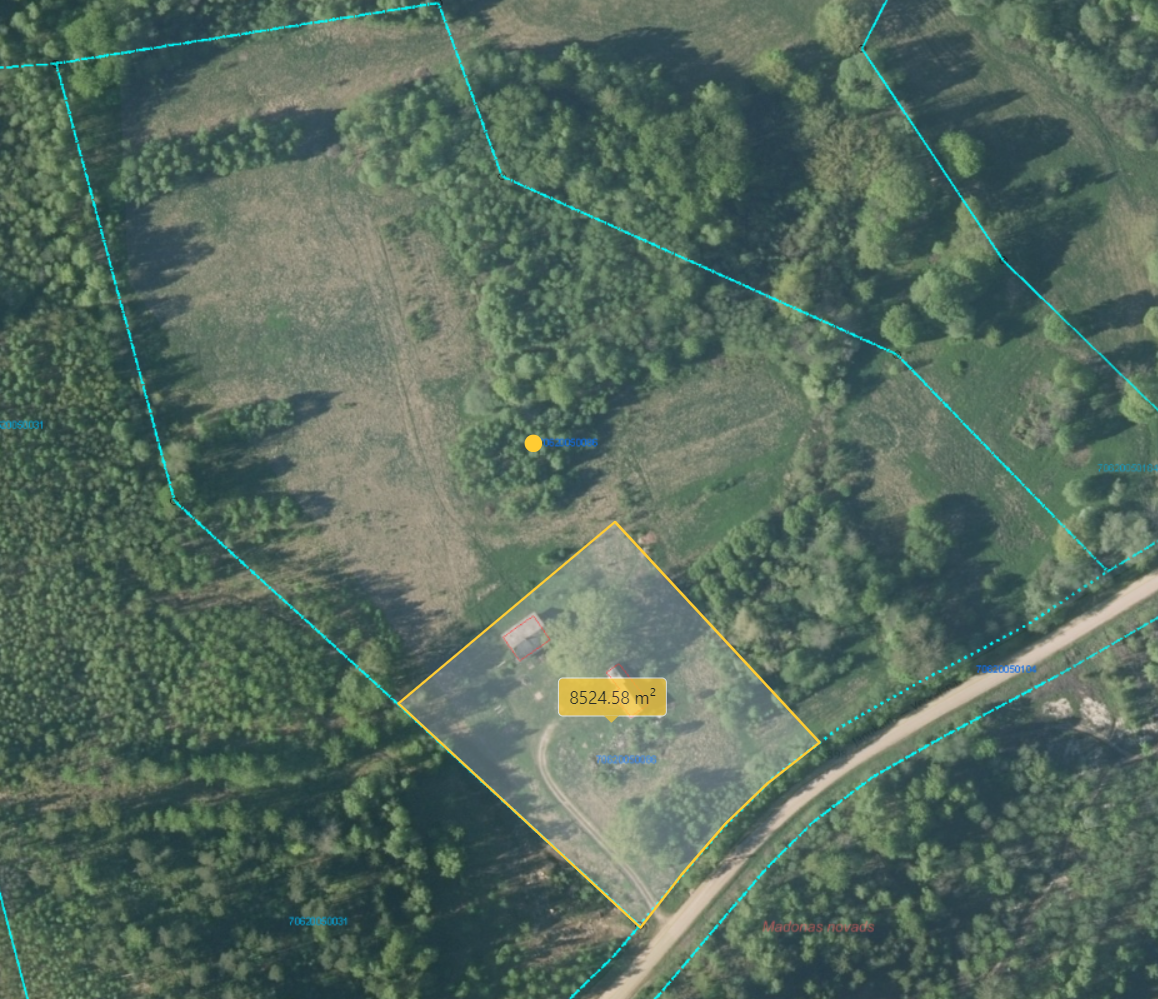 Datu avots: https://topografija.lv/ 2022. gada informācija                                     Projektētās zemes vienības robeža                                     Esošās zemes vienības robeža		        Projektētās zemes vienības platība